COURSE RMATION SHEET 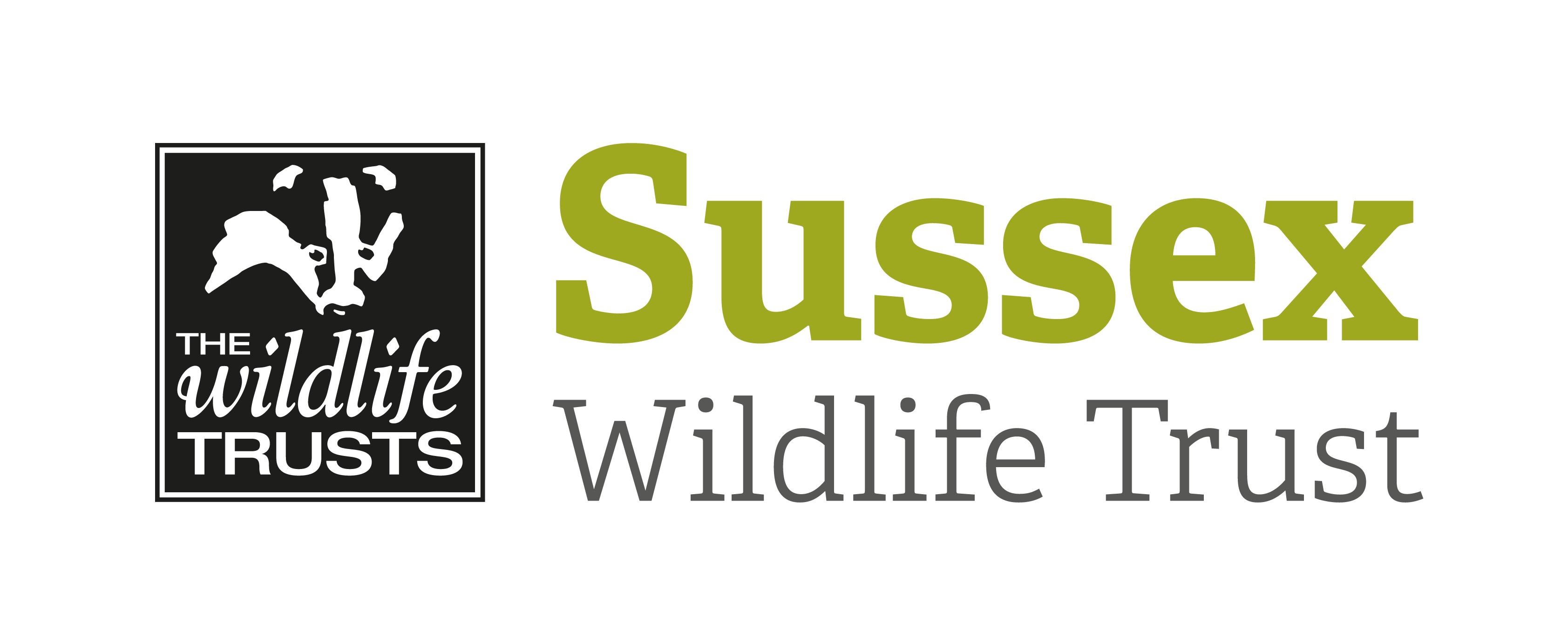 Course Title:   Half-Day Bird Safari - Filsham Reedbeds & Combe ValleyCourse Title:   Half-Day Bird Safari - Filsham Reedbeds & Combe ValleyCourse Title:   Half-Day Bird Safari - Filsham Reedbeds & Combe ValleyDay/Date/Year:  Monday 11 May 2020Start Time:   9.30am  Start Time:   9.30am  Finish Time:  1pmFinish Time:  1pmCourse Tutor: Mike RussellMike RussellMike RussellCourse description d subjects coveredFilsham Reedbed is one of the largest reedbeds in Sussex and is an important stopping off point for birds on both spring and autumn migration.  On this spring walk we’ll be looking out for our summer visitors and listening for the chatter of Reed Warblers and Sedge Warblers and the squeal of the Water Rail in the reedbeds. Marsh Harriers are now regular visitors as are Bearded Tits. We will also continue on into the Combe Valley and a newly created country park which takes us through grazing land, wetlands and new ponds and scrub areas. No previous knowledge or skills required, just enthusiasm! Filsham Reedbed is one of the largest reedbeds in Sussex and is an important stopping off point for birds on both spring and autumn migration.  On this spring walk we’ll be looking out for our summer visitors and listening for the chatter of Reed Warblers and Sedge Warblers and the squeal of the Water Rail in the reedbeds. Marsh Harriers are now regular visitors as are Bearded Tits. We will also continue on into the Combe Valley and a newly created country park which takes us through grazing land, wetlands and new ponds and scrub areas. No previous knowledge or skills required, just enthusiasm! Filsham Reedbed is one of the largest reedbeds in Sussex and is an important stopping off point for birds on both spring and autumn migration.  On this spring walk we’ll be looking out for our summer visitors and listening for the chatter of Reed Warblers and Sedge Warblers and the squeal of the Water Rail in the reedbeds. Marsh Harriers are now regular visitors as are Bearded Tits. We will also continue on into the Combe Valley and a newly created country park which takes us through grazing land, wetlands and new ponds and scrub areas. No previous knowledge or skills required, just enthusiasm! Meeting point / Venue address:We will meet in the Bulverhythe car park off the A259 at St Leonards, the entrance is opposite Bulverhythe Road, the postcode is TN38 8DYPlease look at Google maps for details of route.We will meet in the Bulverhythe car park off the A259 at St Leonards, the entrance is opposite Bulverhythe Road, the postcode is TN38 8DYPlease look at Google maps for details of route.We will meet in the Bulverhythe car park off the A259 at St Leonards, the entrance is opposite Bulverhythe Road, the postcode is TN38 8DYPlease look at Google maps for details of route. sites to be visited:Filsham Reedbed and Combe Valley. http://combevalleycountrysidepark.com/Filsham Reedbed and Combe Valley. http://combevalleycountrysidepark.com/Filsham Reedbed and Combe Valley. http://combevalleycountrysidepark.com/What to bring:Suitable clothing and footwear for being outside Bring water, sunscreen and hat as we will be out in the open Drinks, lunch refreshments for the morningBinoculars and a telescope if you have oneA Field guide might be useful though leader will have one available Suitable clothing and footwear for being outside Bring water, sunscreen and hat as we will be out in the open Drinks, lunch refreshments for the morningBinoculars and a telescope if you have oneA Field guide might be useful though leader will have one available Suitable clothing and footwear for being outside Bring water, sunscreen and hat as we will be out in the open Drinks, lunch refreshments for the morningBinoculars and a telescope if you have oneA Field guide might be useful though leader will have one available  rmation:  There are no toilet facilities at FilshamThere are no toilet facilities at FilshamThere are no toilet facilities at FilshamPublic Trsport:  A number of buses pass along the A259 . Contact Traveline for bus services at www.travelinesoutheast.org.ukNearest train station is West St Leonards. A number of buses pass along the A259 . Contact Traveline for bus services at www.travelinesoutheast.org.ukNearest train station is West St Leonards. A number of buses pass along the A259 . Contact Traveline for bus services at www.travelinesoutheast.org.ukNearest train station is West St Leonards. Accessibility: It is flat walking on uneven ground that may be muddy after rain. There are some stiles We will be walking for 3-4 miles. It is flat walking on uneven ground that may be muddy after rain. There are some stiles We will be walking for 3-4 miles. It is flat walking on uneven ground that may be muddy after rain. There are some stiles We will be walking for 3-4 miles. 